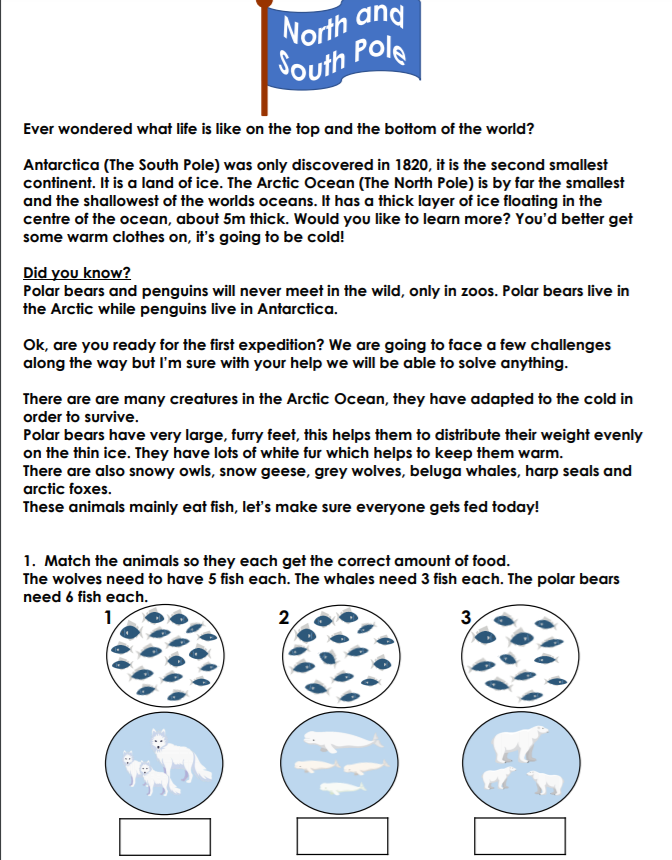 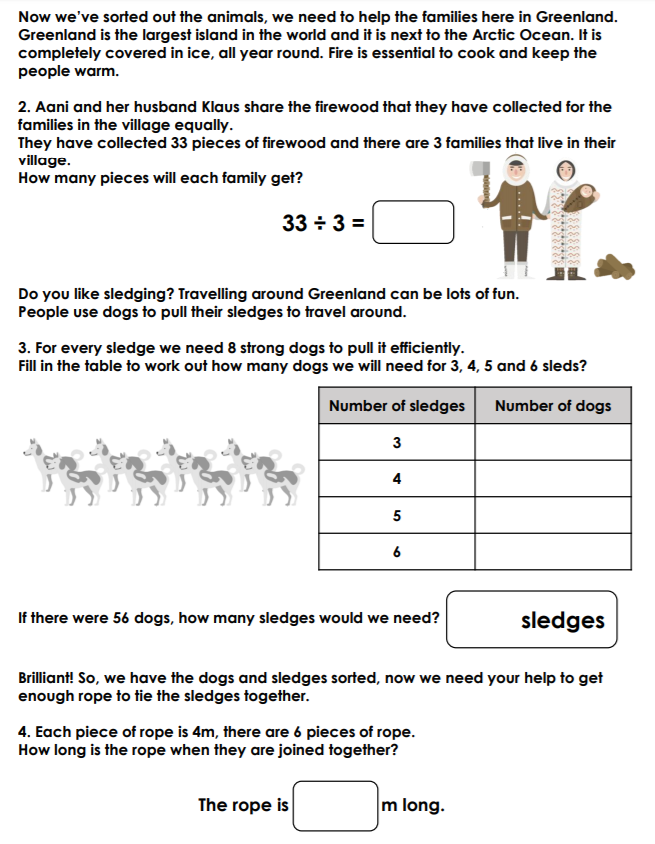 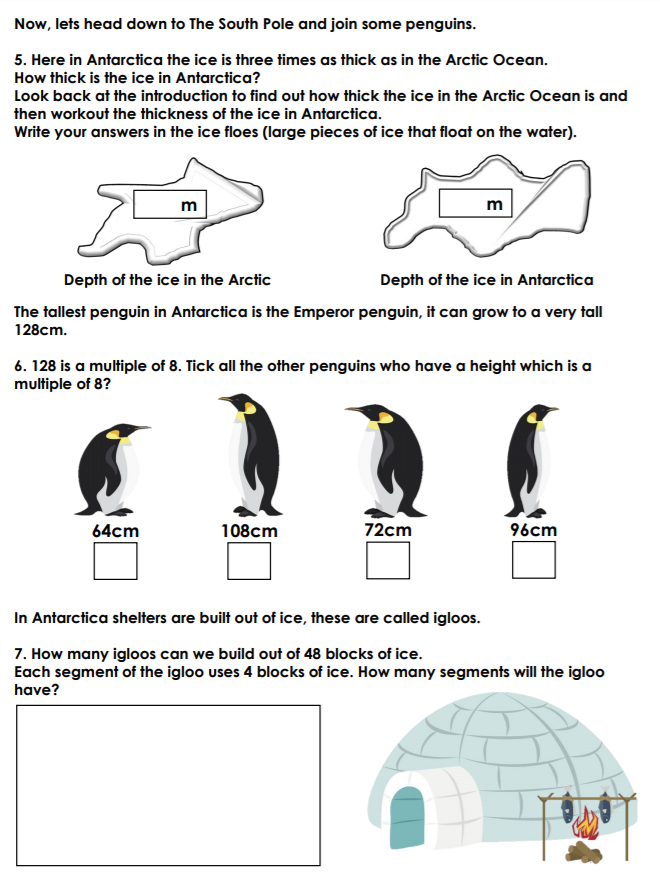 Cherry Model example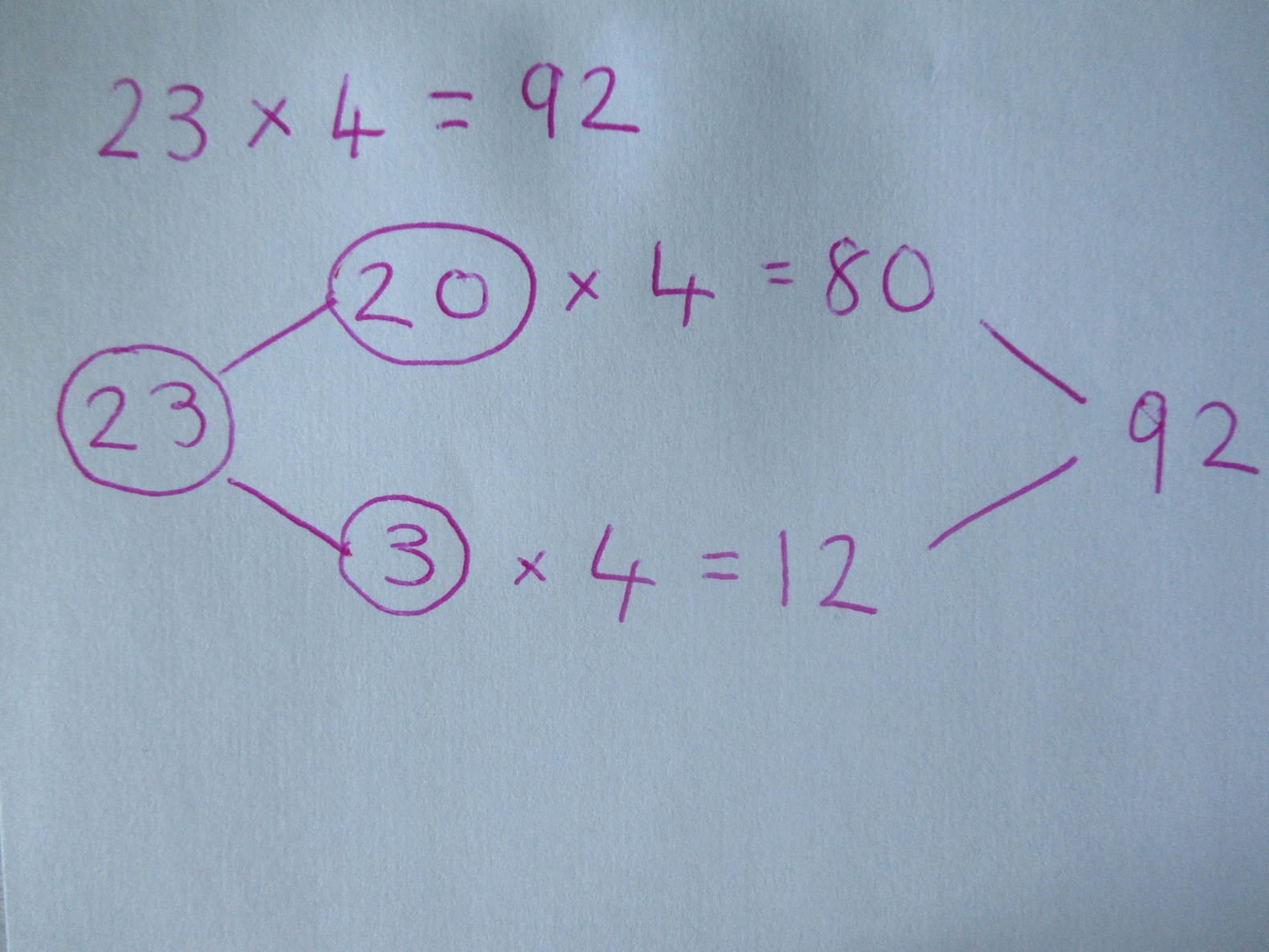 